     	Hottentots Holland Kennel Club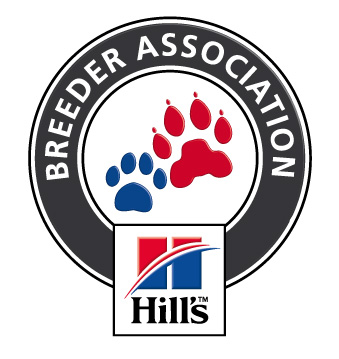                                           Affiliated to the Kennel Union of Southern Africa               			ALL BREED CHAMPIONSHIP SHOW              Date of Show :      Saturday, 21st October 2017             Show Venue:      Brackenfell Cricket Grounds, Brackenfell Closing date for Entries : Final cut off  Monday 9th October 2017 No late entries after this dateJUDGES                    Order of Judging will be Baby Puppy in Show, Veteran, Junior, Puppy and BIS	All Breeds will be judged in alphabetical order as listed in appendix A of schedule 2 of the KUSA constitution.All exhibitors / handlers are personally responsible for the control of their dogs at all times and shall be personally liable for     any claims which may be made in respect of injuries which may arise or be caused by their dogs.Vehicles will not be allowed onto the field. The show will not commence until every vehicle is off the field.     The person/s responsible for any damages made to the venue, grounds and /or irrigation system will be liable for the cost thereof Rings will be set up by 2pm on Thursday  19th October, after which gazebos can be erectedRIGHT OF ADMISSION RESERVED & Bitches in season will be permitted in Breed onlyThis Show is Sponsored by Hills Pet Nutrition                                                                             Judging Times:  08.30    Child & Junior Handlers       09.00    Breed Entry Fee:  R 110.00  per dog  for  Breed   R   80.00 for  Baby Puppies Child & Junior Handlers  -  No charge if entered in a breed class, otherwise R110.00 Please note:  Please add R25.00 for cash payments to cover bank chargesCatalogue:  R 60.00  -  Group only.  To be  ordered and paid for with show entryTrade Stalls:  R200.00  per Stall  -  to be booked and paid for by close of entriesEntry Instructions:Incorrect and illegible entries will not be processedAll entries posted, faxed or emailed to be sent together with the deposit slip with surname     As reference. not the dog’s name                   Money deposited will not be refunded             Entries & Enquiries:  Enquiries: 060-9922999 or  021-9818099  Fax:  or email: proamacs@gmail.com    Postal  : P O Box 266, Cape Gate 7562Banking details:  Bank / branch:      ABSA        Account Name:     Hottentots Holland Kennel Club  Account Number:  710631018   Code:  334712Show Manager: Mrs B GillattKUSA Representative: Mrs. Doreen PowellVet on call: Dr James Jackson (Die Boord Animal Clinic)Breed Classes:Baby Puppy (4-6 months) /Minor Puppy (6–9months) / Puppy (9 –12months) / Junior (12– 18months) / Graduate (18 – 24 months) / S A Bred / Veteran (7 yrs +)  / Open / Champions    Please note: The Baby Puppy class will be judged after Best of Breed. Winners of the Baby Puppy Class are not eligible for the CC.or Best of Breed but go     forward to Best Baby Puppy in Group and ShowGUNDOGS   Mr S MeredithNEW ZEALANDHERDING     Mrs S ImpeySOUTH AFRICAHOUNDS      Mr R TolsonIRELANDTERRIERS Mrs S MashfordAUSTRALIATOYS           Mr D SeowMALAYSIAUTILITY Mr M CocozzaUNITED KINGDOMWORKING Mr I HoldsworthSOUTH AFRICADOBERMANN-Judged in working ring before hounds Mr R TolsonIRELANDBEST BABY PUPPY, PUPPY, JUNIOR, VETERAN AND IN BEST IN SHOWMr R TolsonIRELANDHANDLERS  (Child & Junior)Mr R TolsonIRELAND